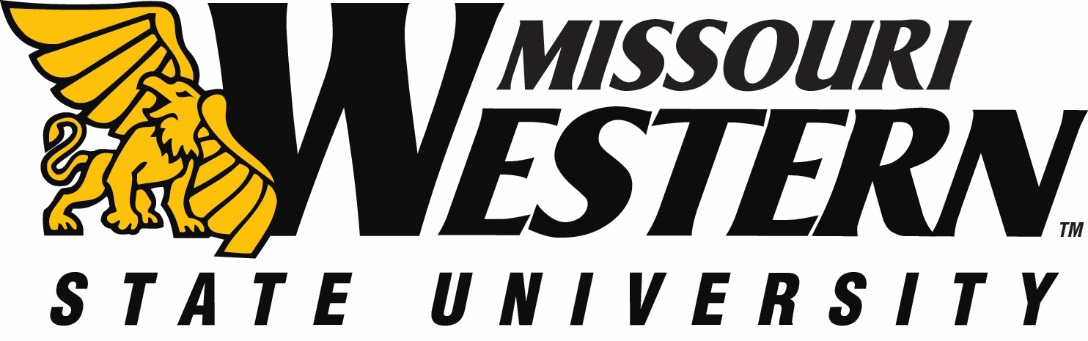  FB NO:  FB21-009					DATE:  		JULY 10, 2020       BUYER:  Kelly Sloan, Purchasing Manager		PHONE:  	(816) 271-4465ADDENDUM #1FUNDING DEPARTMENT:	CRAIG SCHOOL OF BUSINESS, ESPORTSEQUIPMENT/SERVICES REQUESTED:    	CARPET 4 AREAS AT MWSU: POPPLEWELL 304 & 208, ESPORTS AND BLUM COMMON AREAPLEASE NOTE:  SEE BELOW FOR CLARIFICATIONS AND ADDITIONAL INFORMATION:  PLEASE SUBMIT THIS INITIALED ADDENDUM WITH YOUR BID RESPONSE.I do not find any request by the University for us to leave any extra cartons of carpet tile. Often, with such bids, that expectation exists. So that we might bid as accurately as possible, is there an expectation for us to leave any extra carpet tiles in any of the four areas being covered? Similarly, is there an expectation to leave any extra cove base? MWSU would like to have 1 full box left for each project.  Even though two of the projects are the same we need them treated as separate projects.  MWSU will store the carpet in the event it is needed in one of projects for the future.After checking a couple of areas in the Blum Commons Lounge, we found there is VCT underneath the existing carpet.  We checked three (3) different areas and it appears there will be VCT under most instead of Terrazzzo.THIS ADDENDUM IS HEREBY CONSIDERED TO BE A PART OF THE ORIGINAL BID SPECIFICATIONS AND NEEDS TO BE INITIALED AND RETURNED WITH YOUR BID.